ПРИЛОЖЕНИ № 1 ГОДОВАЯ БУХГАЛТЕРСКАЯ ОТЧЕТНОСТЬ ЗА 2011 ГОД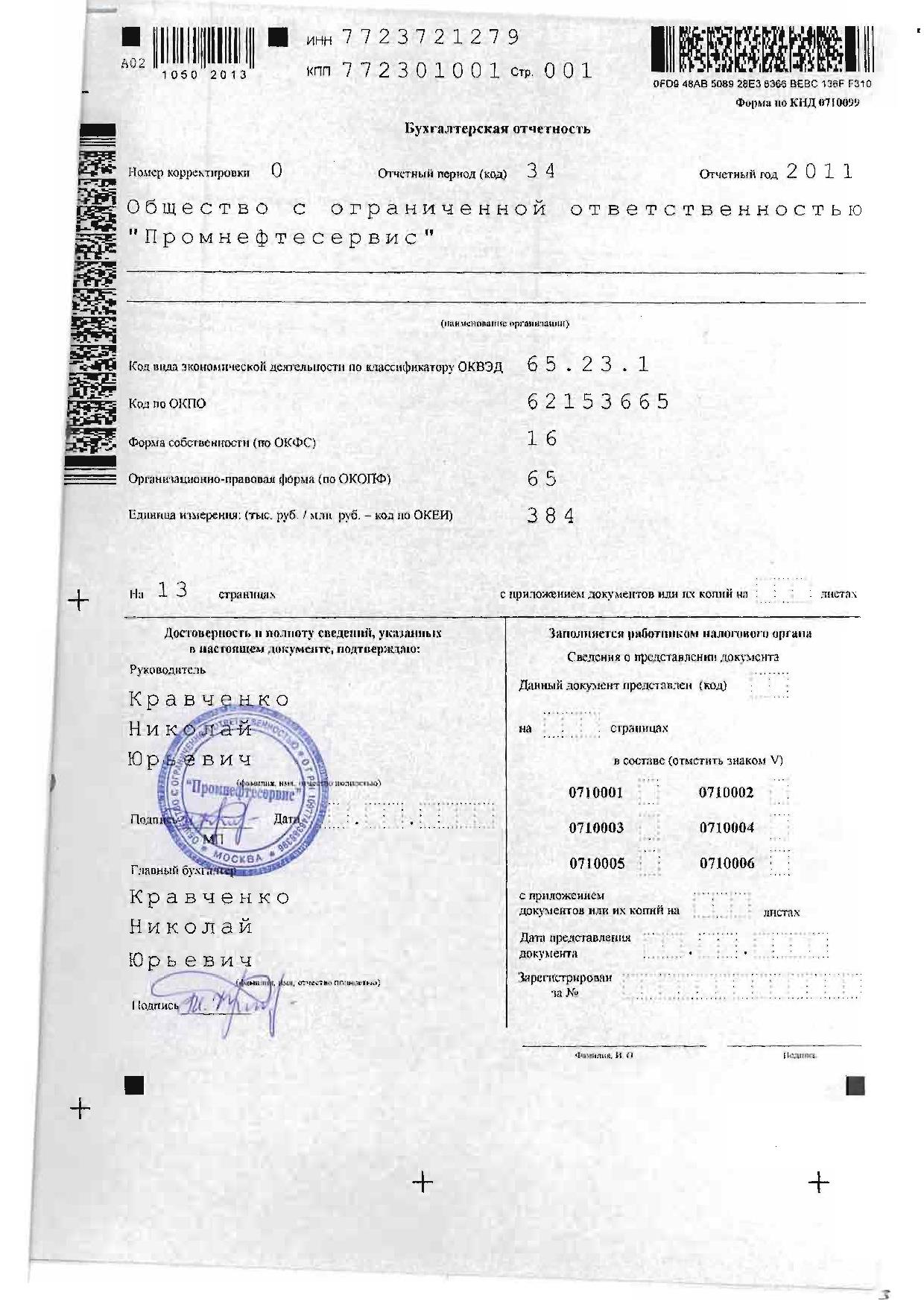 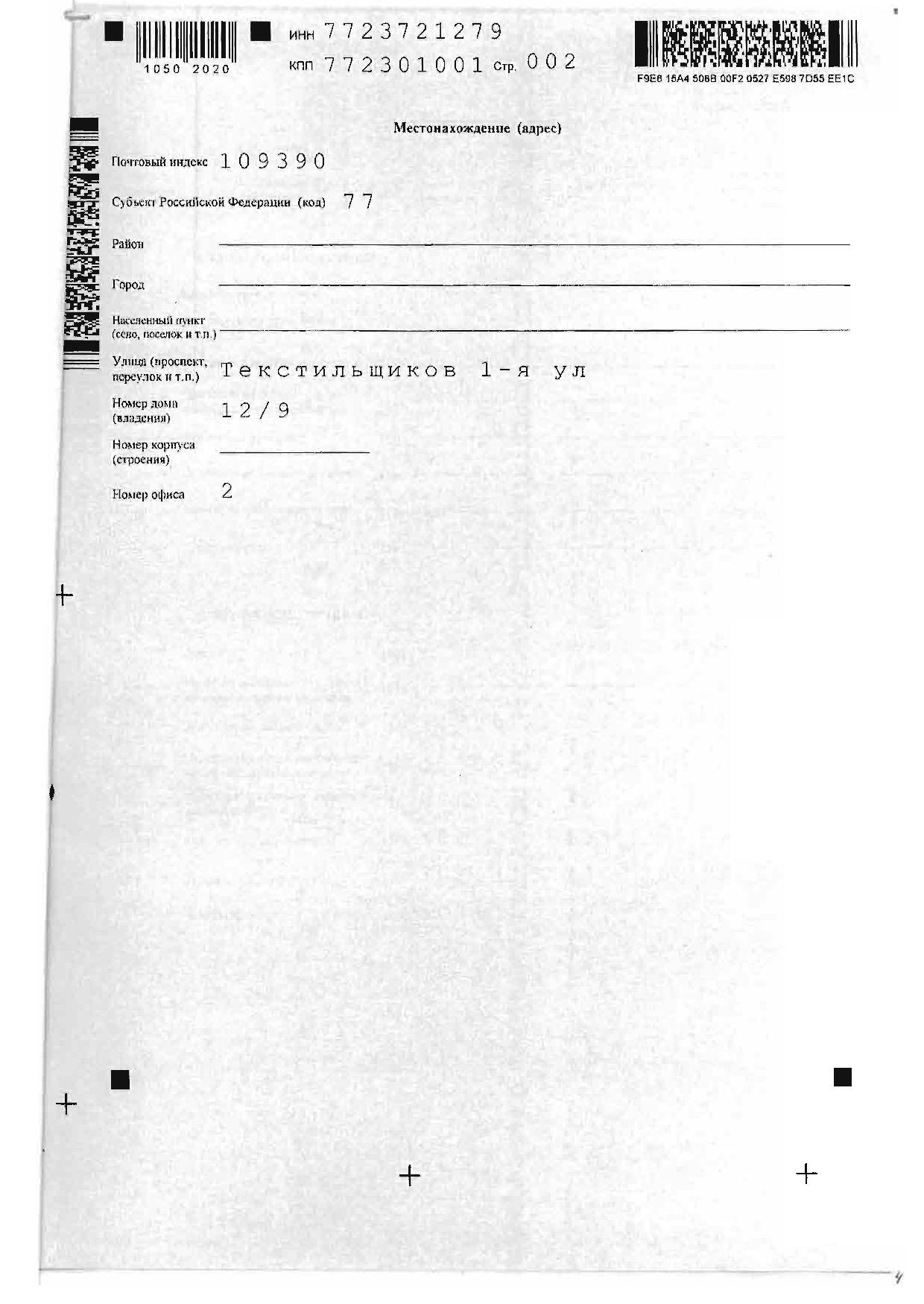 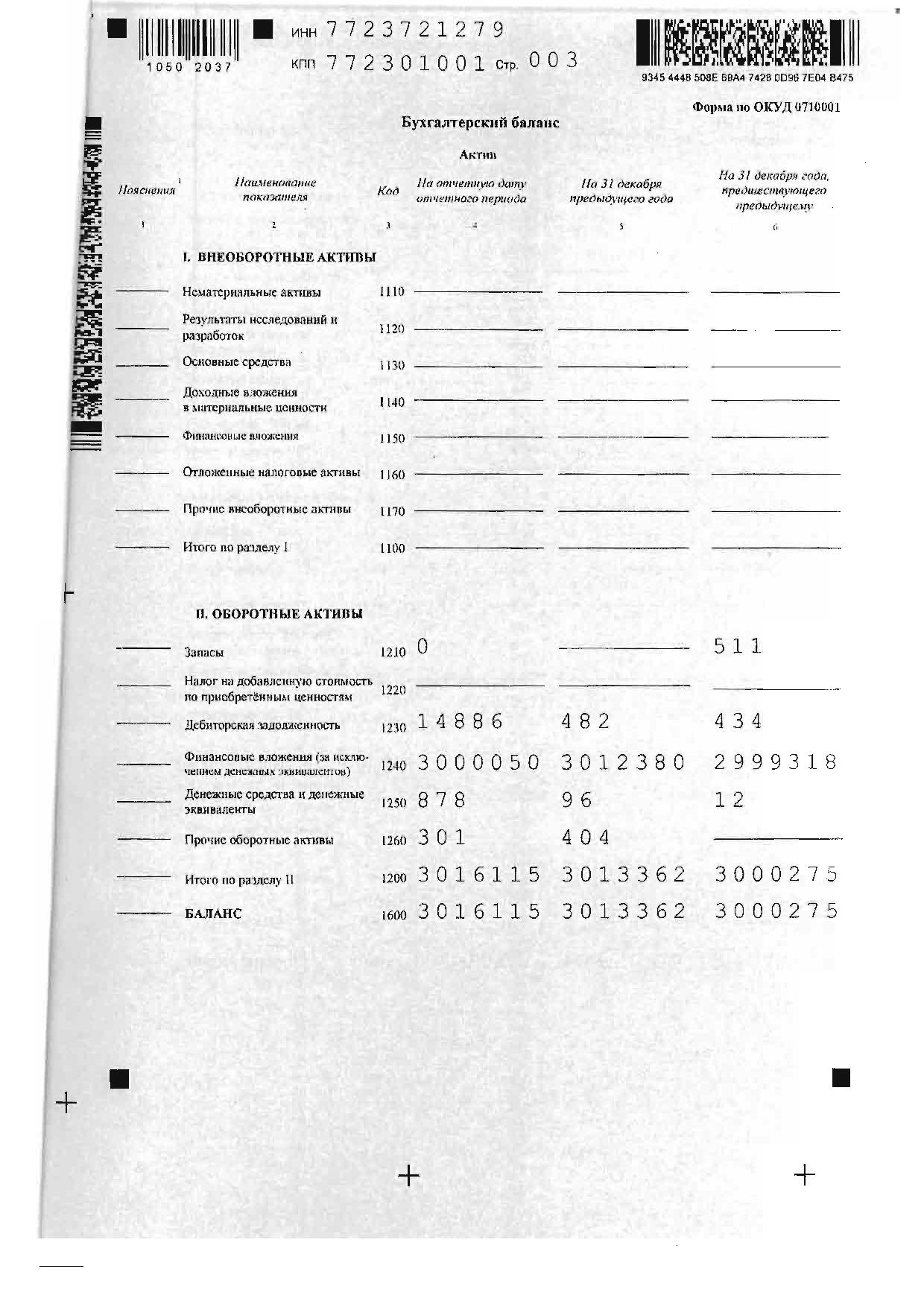 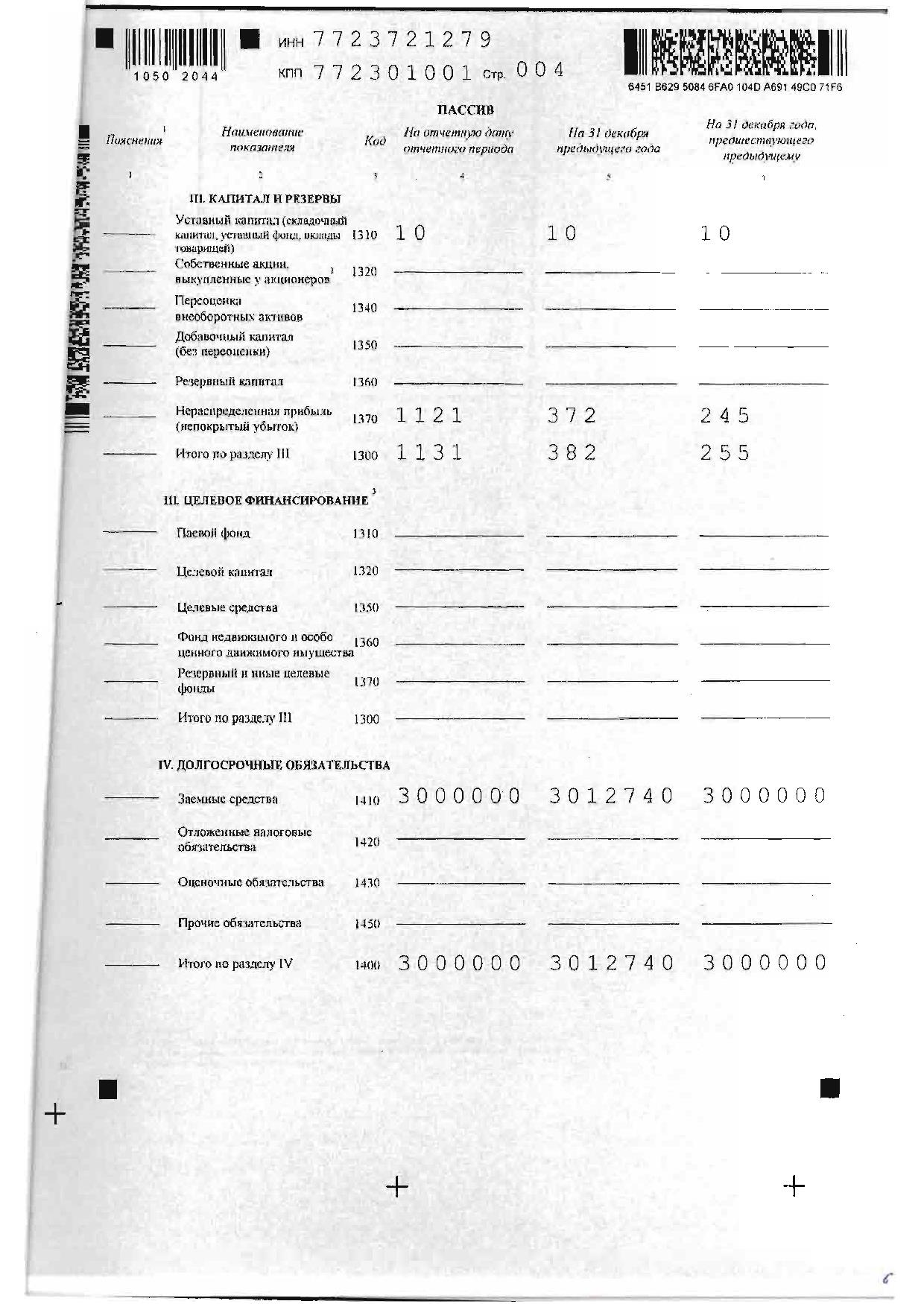 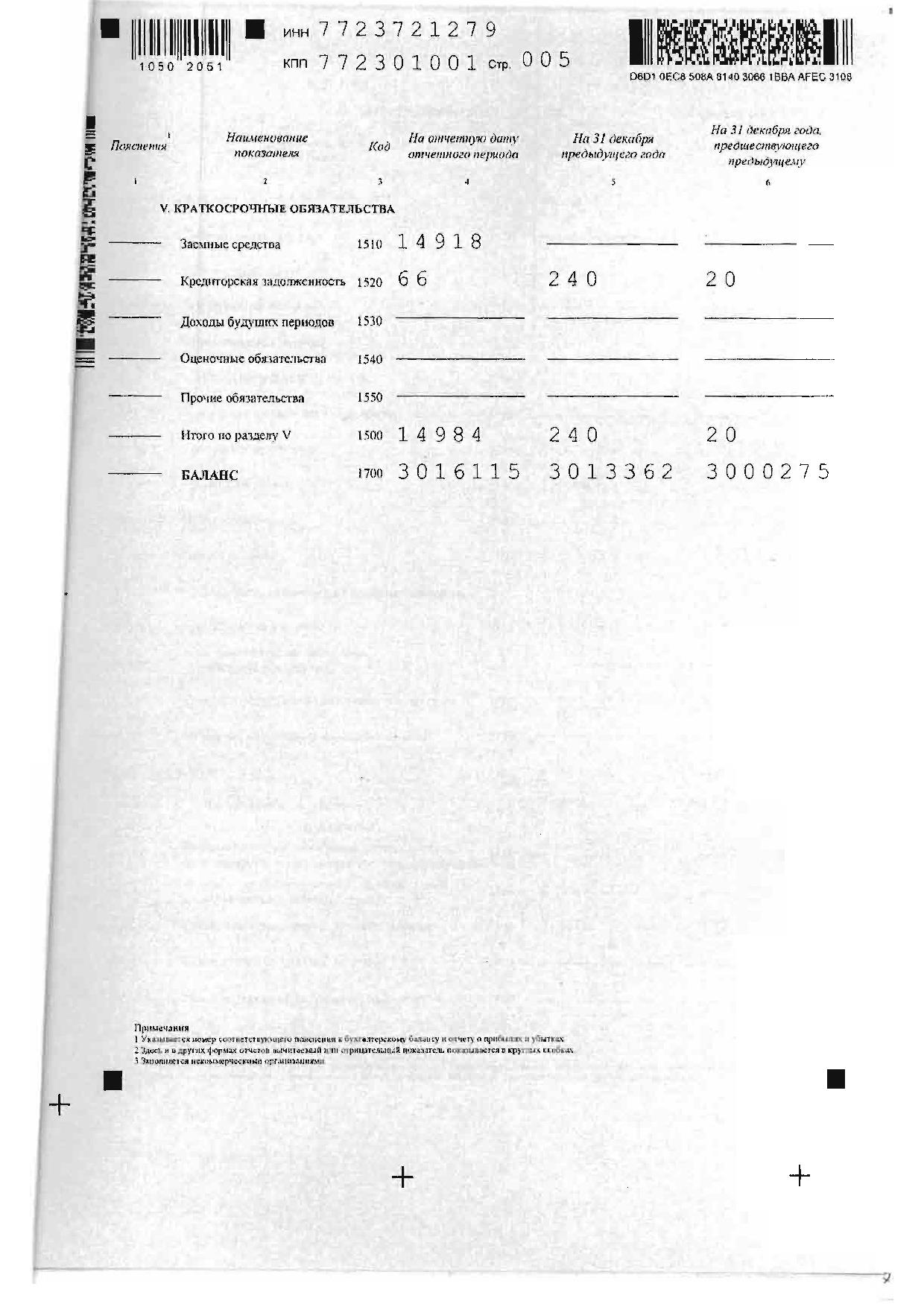 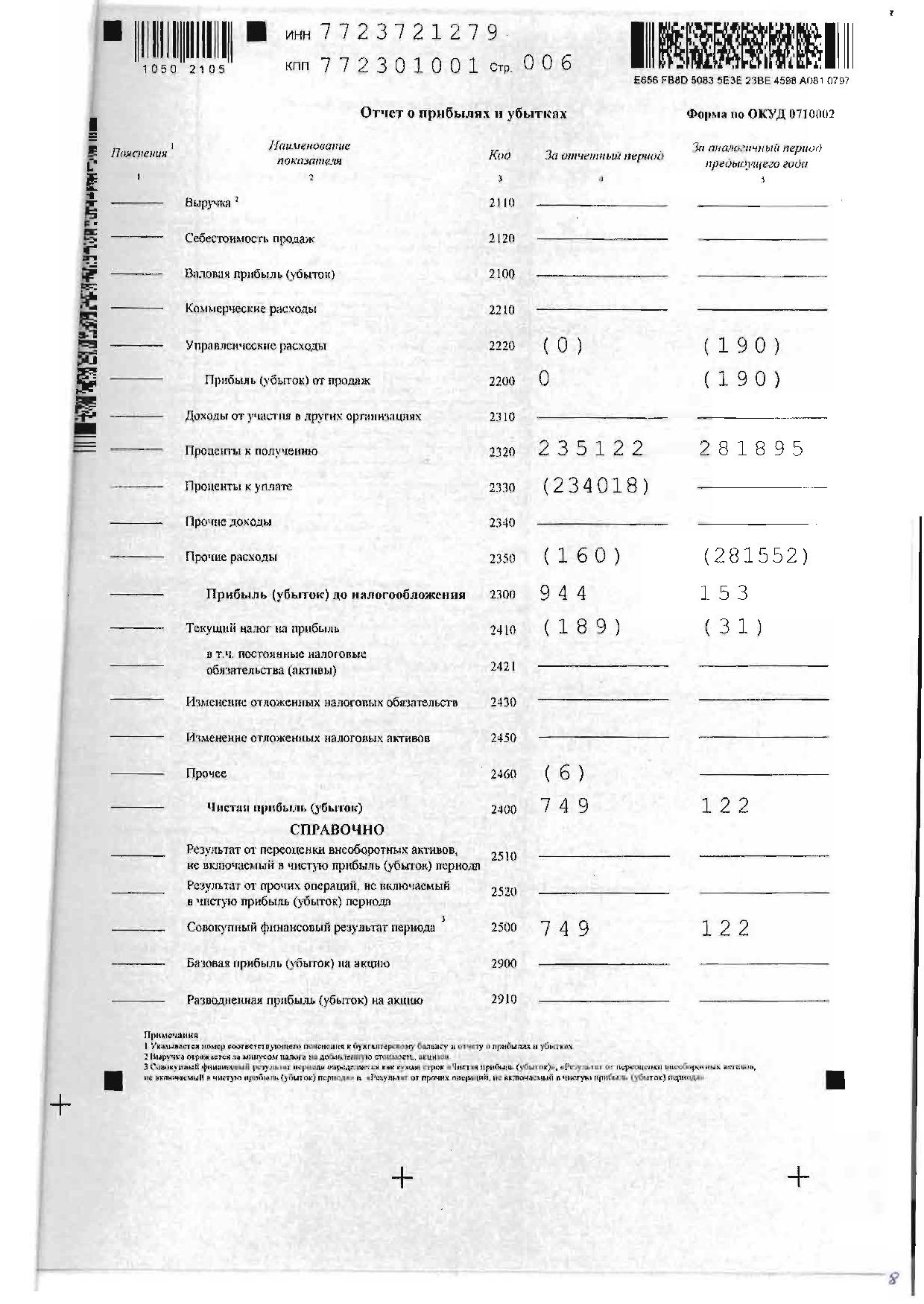 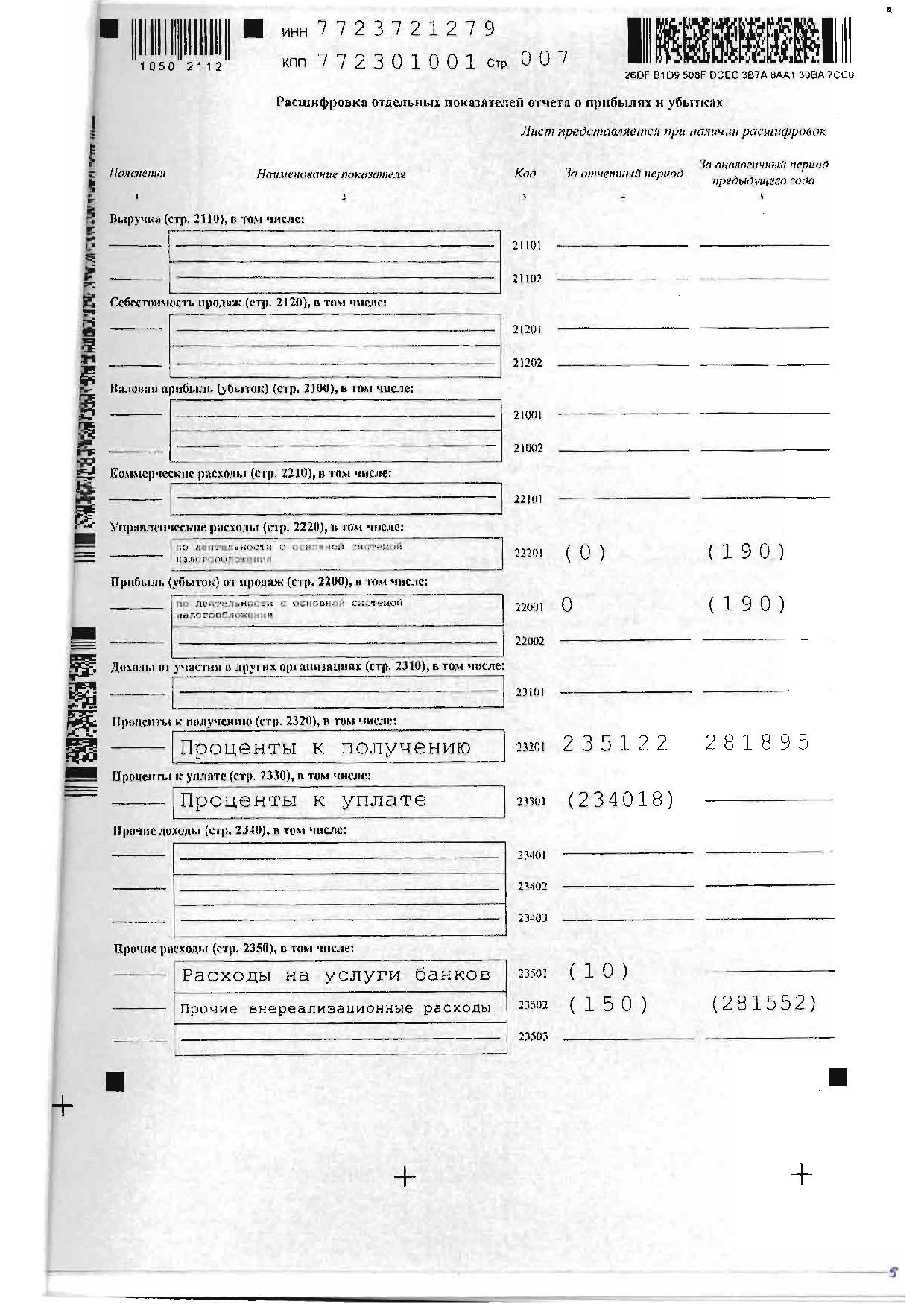 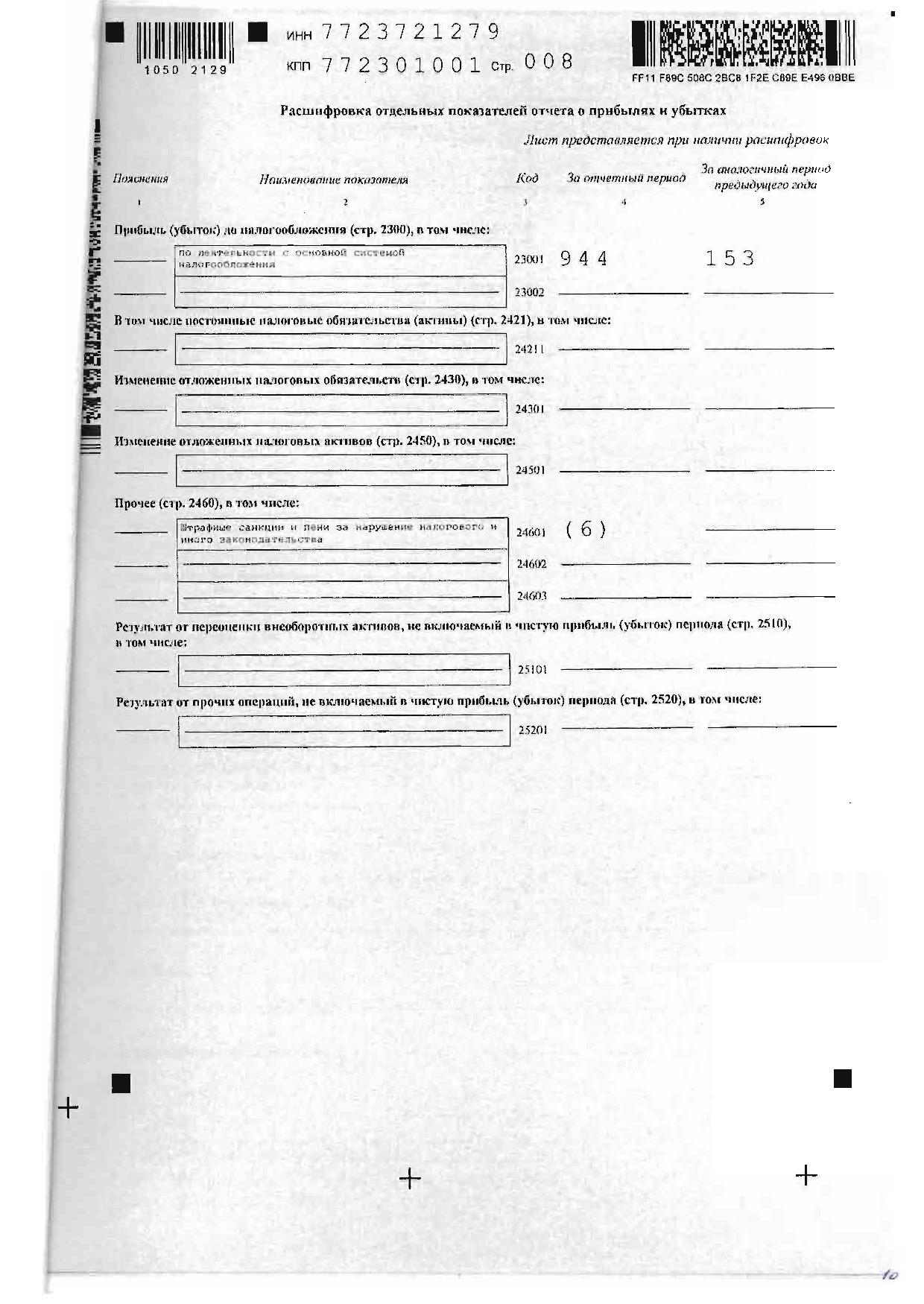 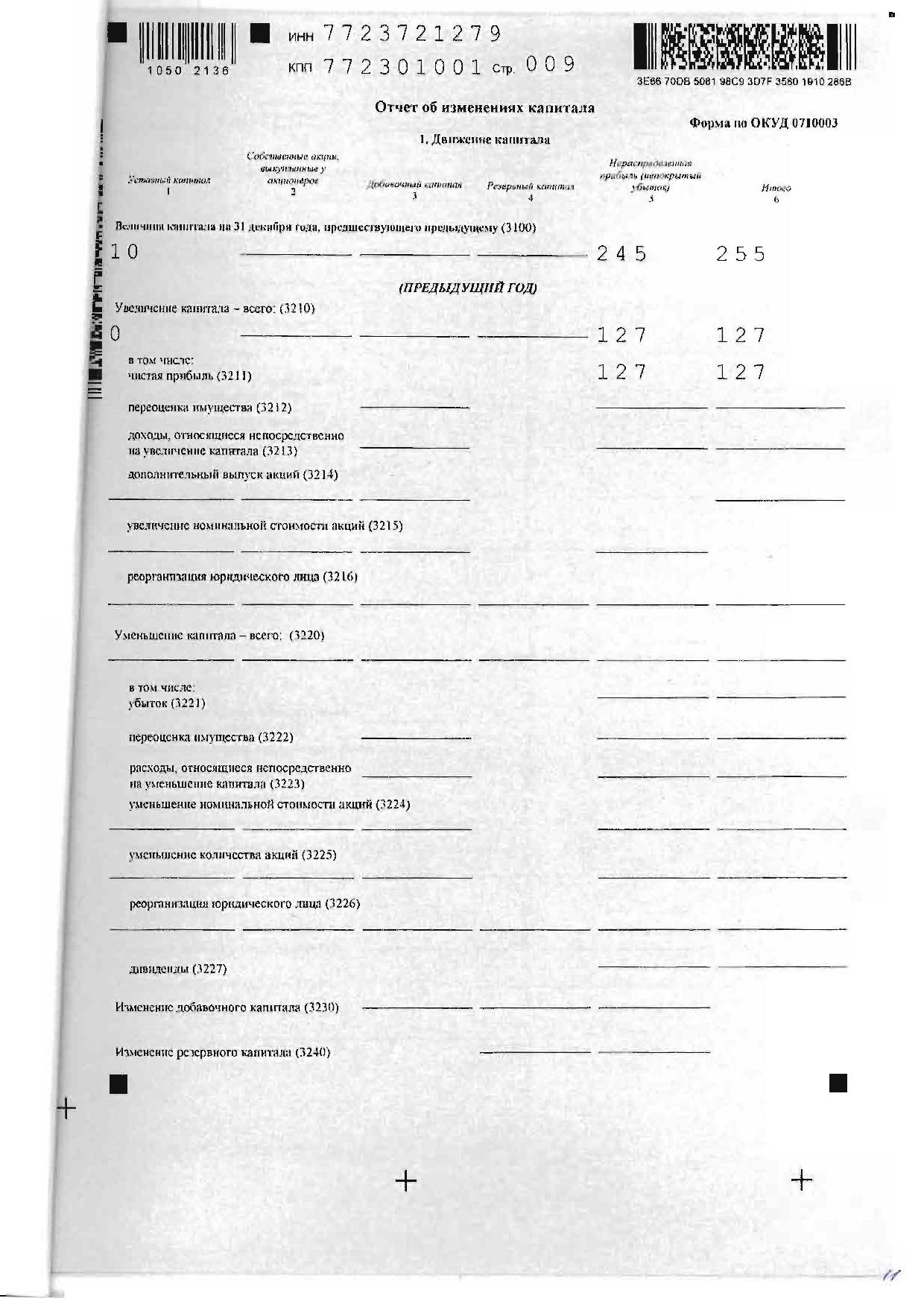 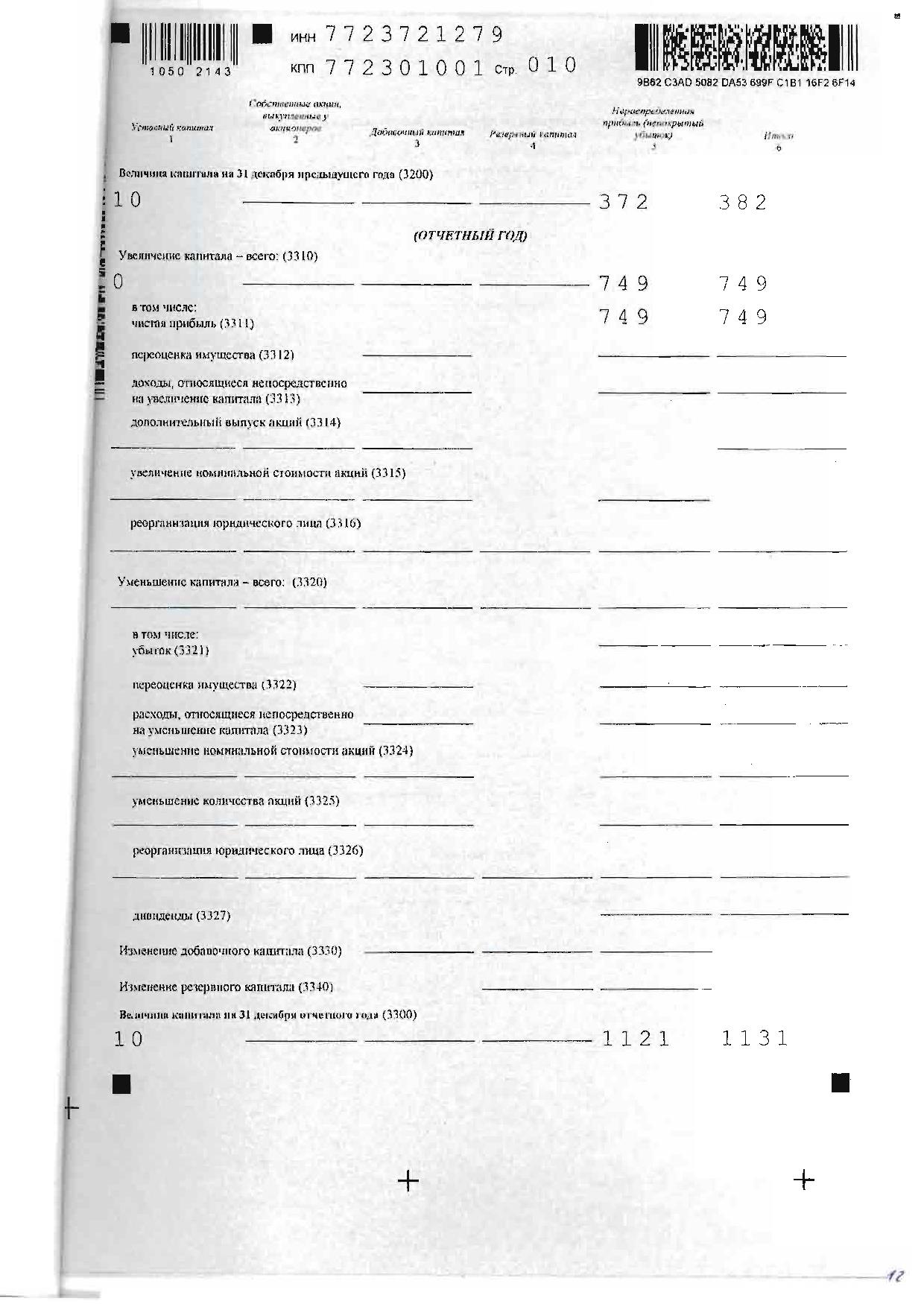 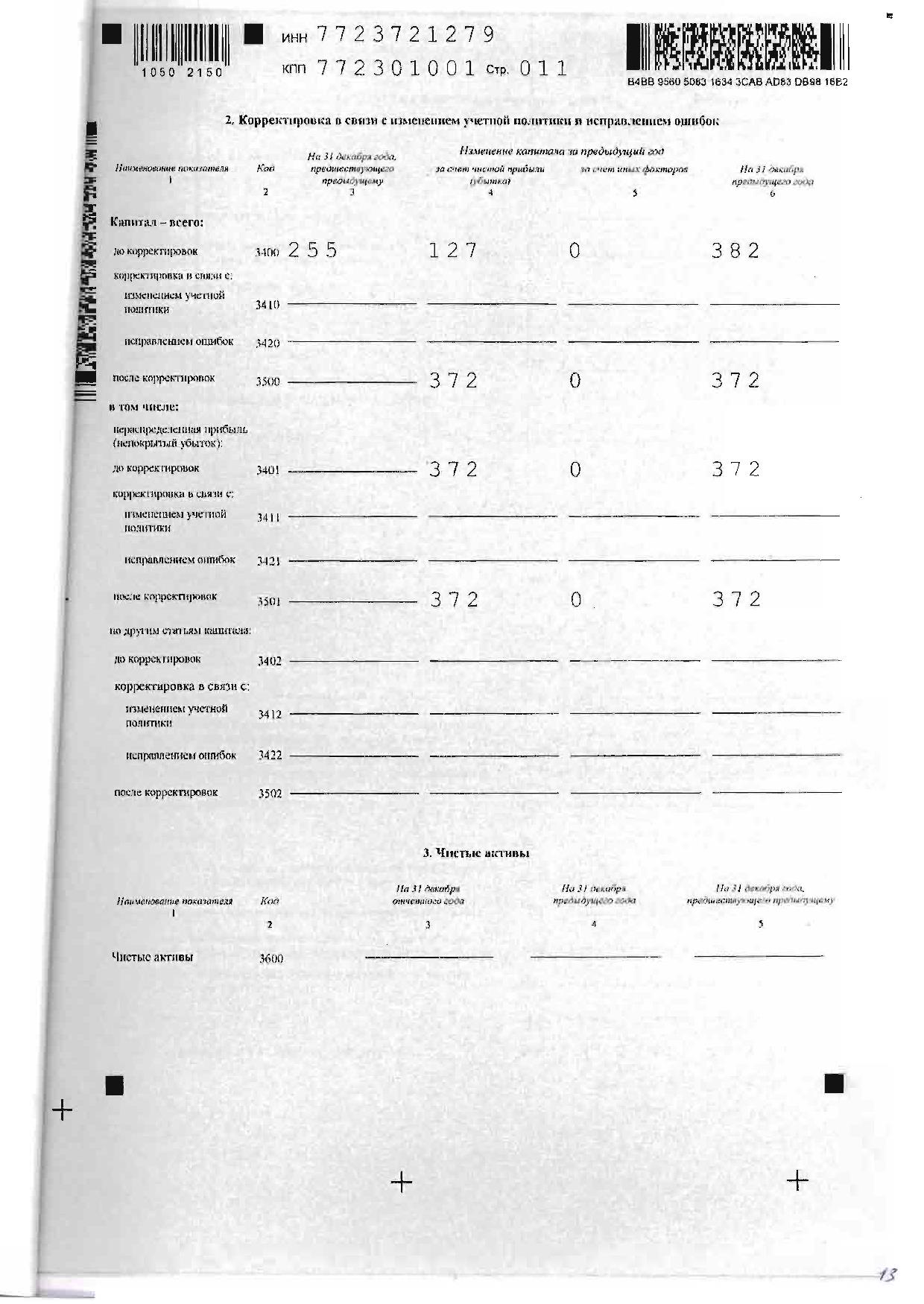 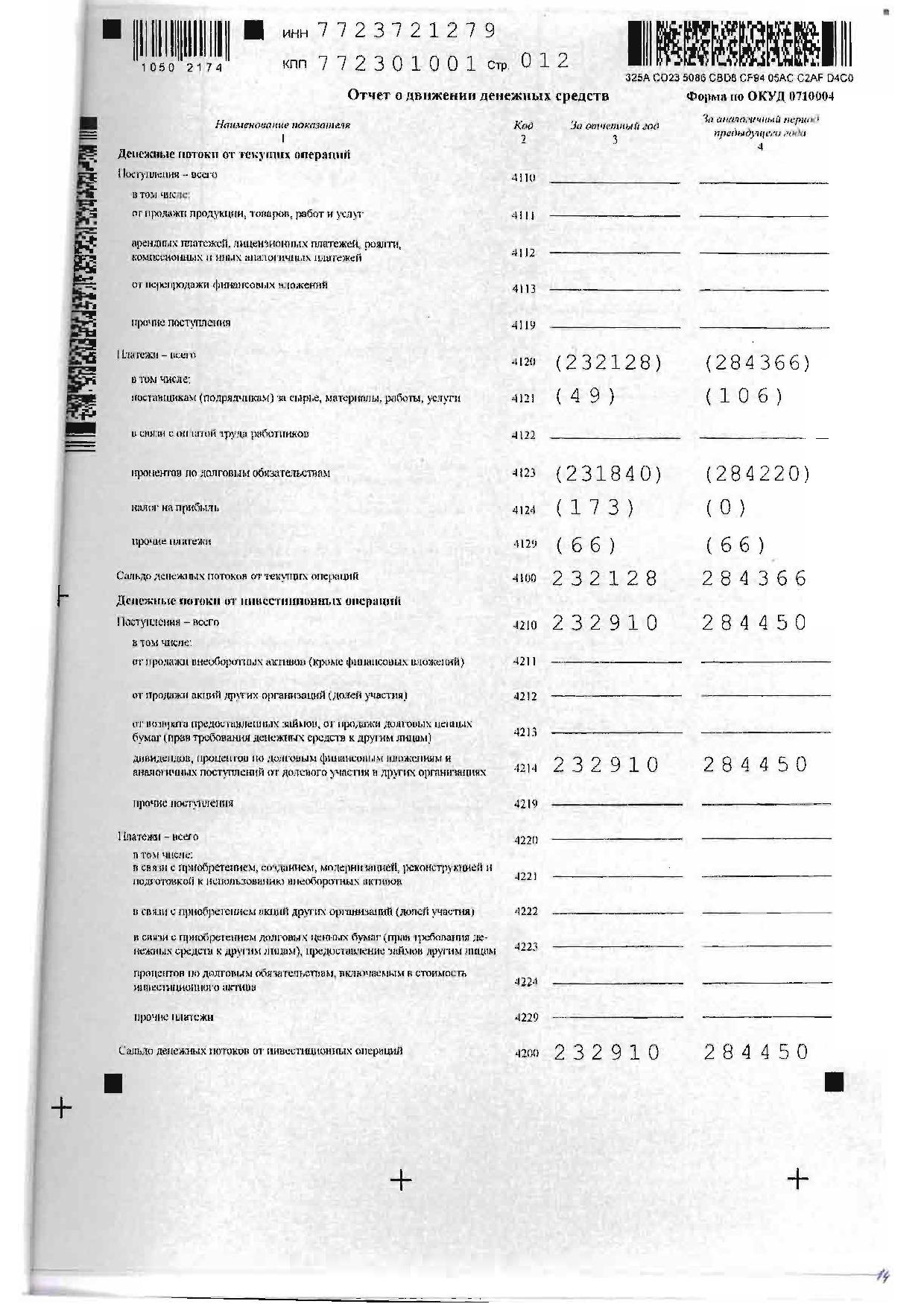 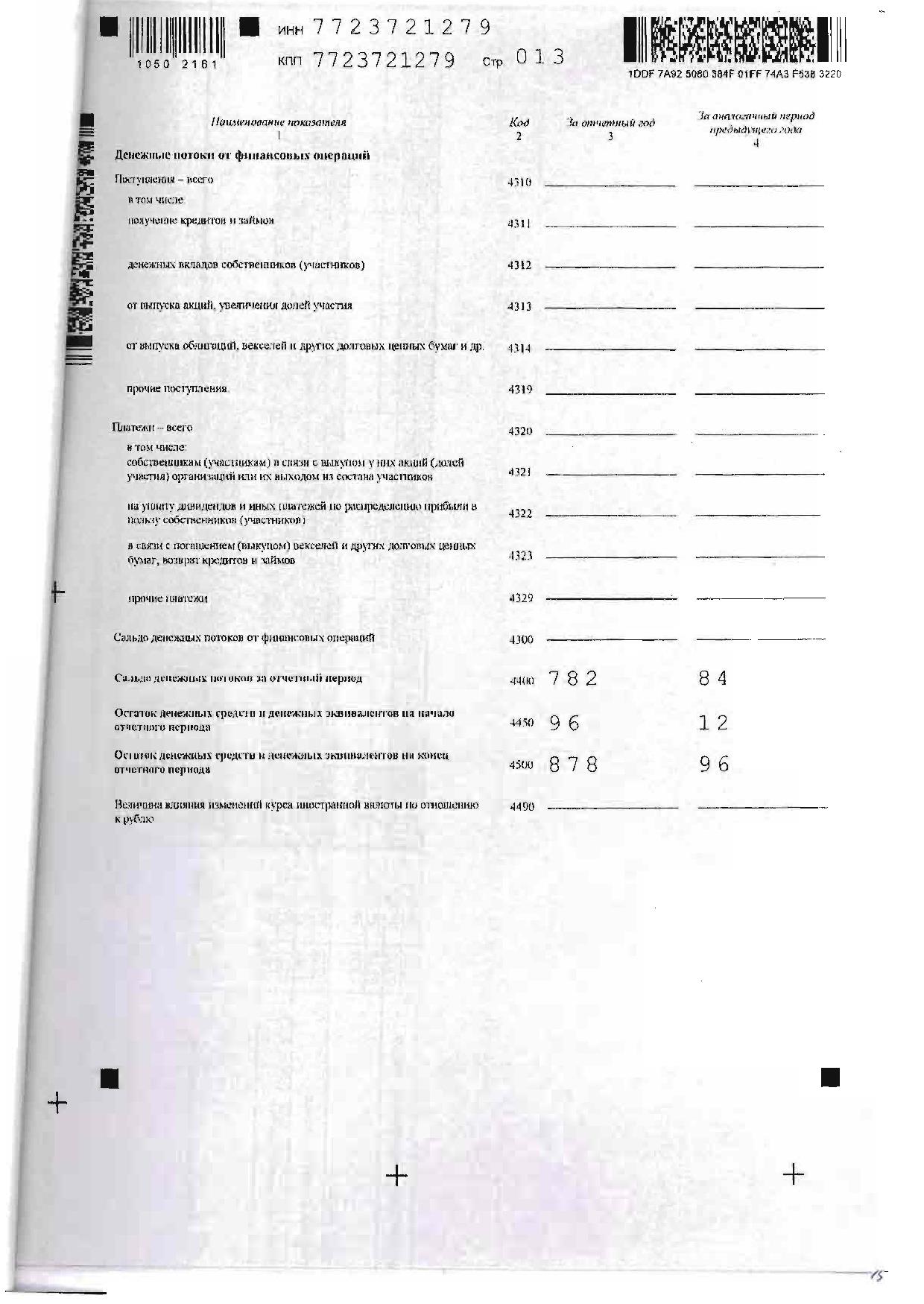 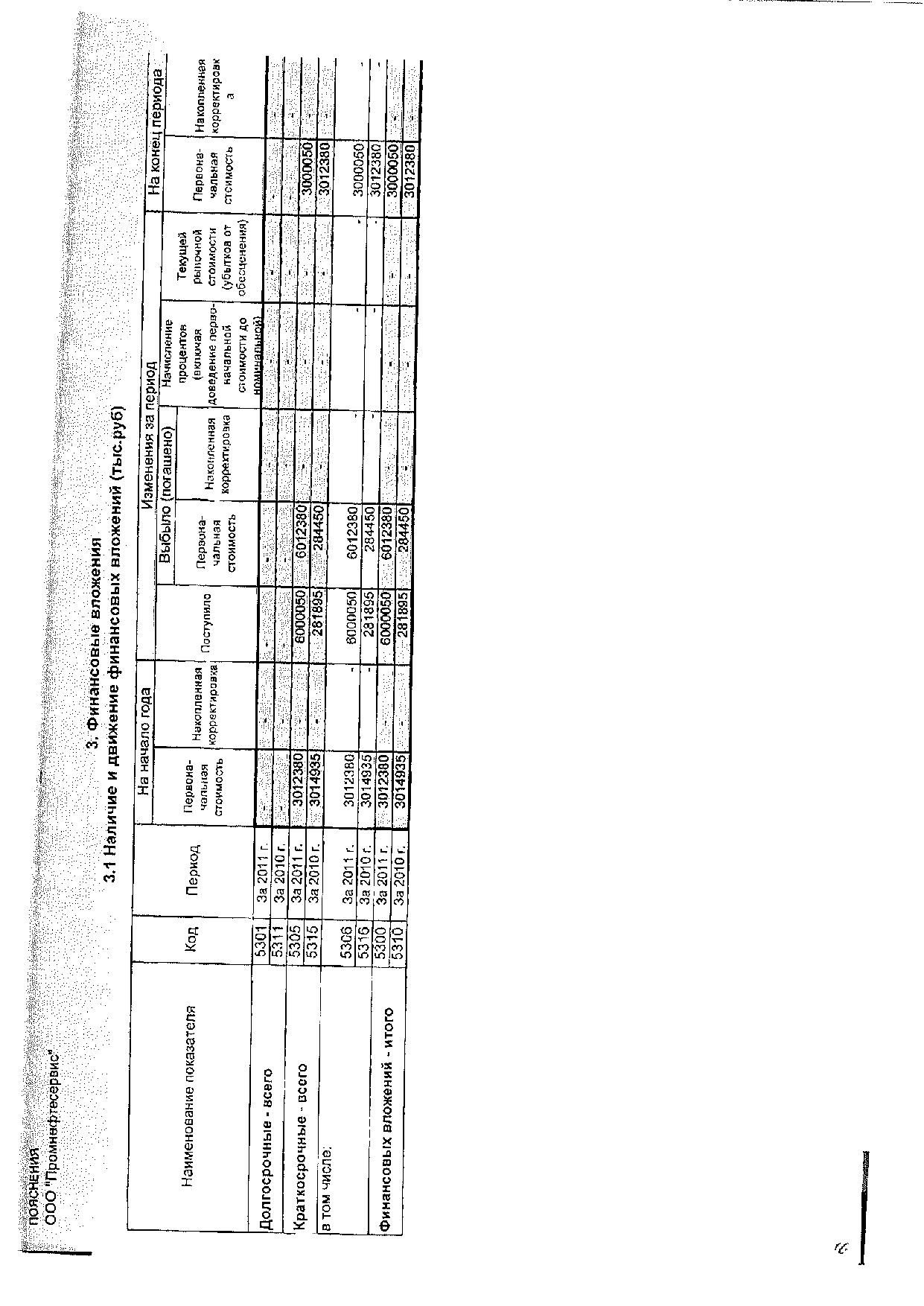 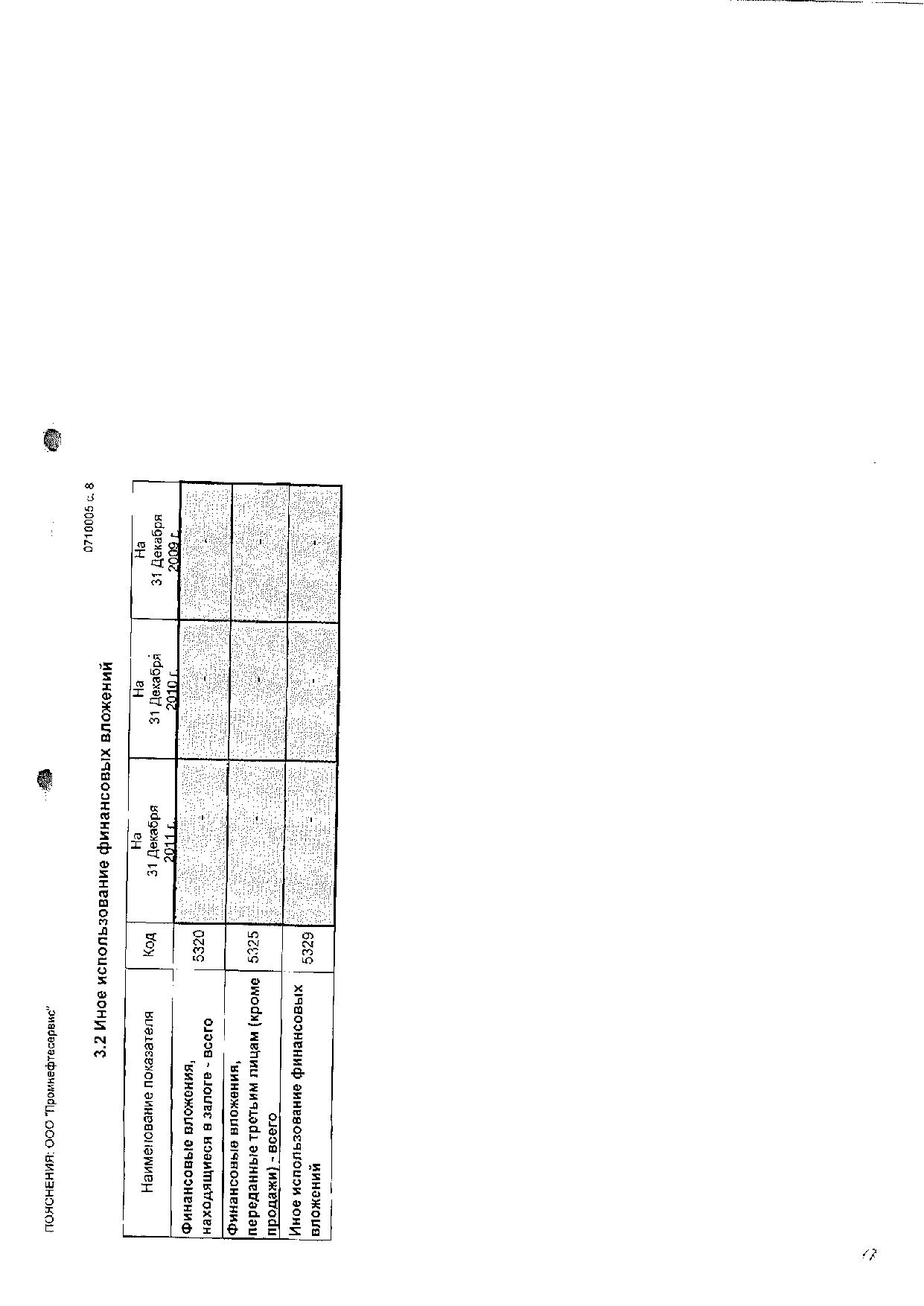 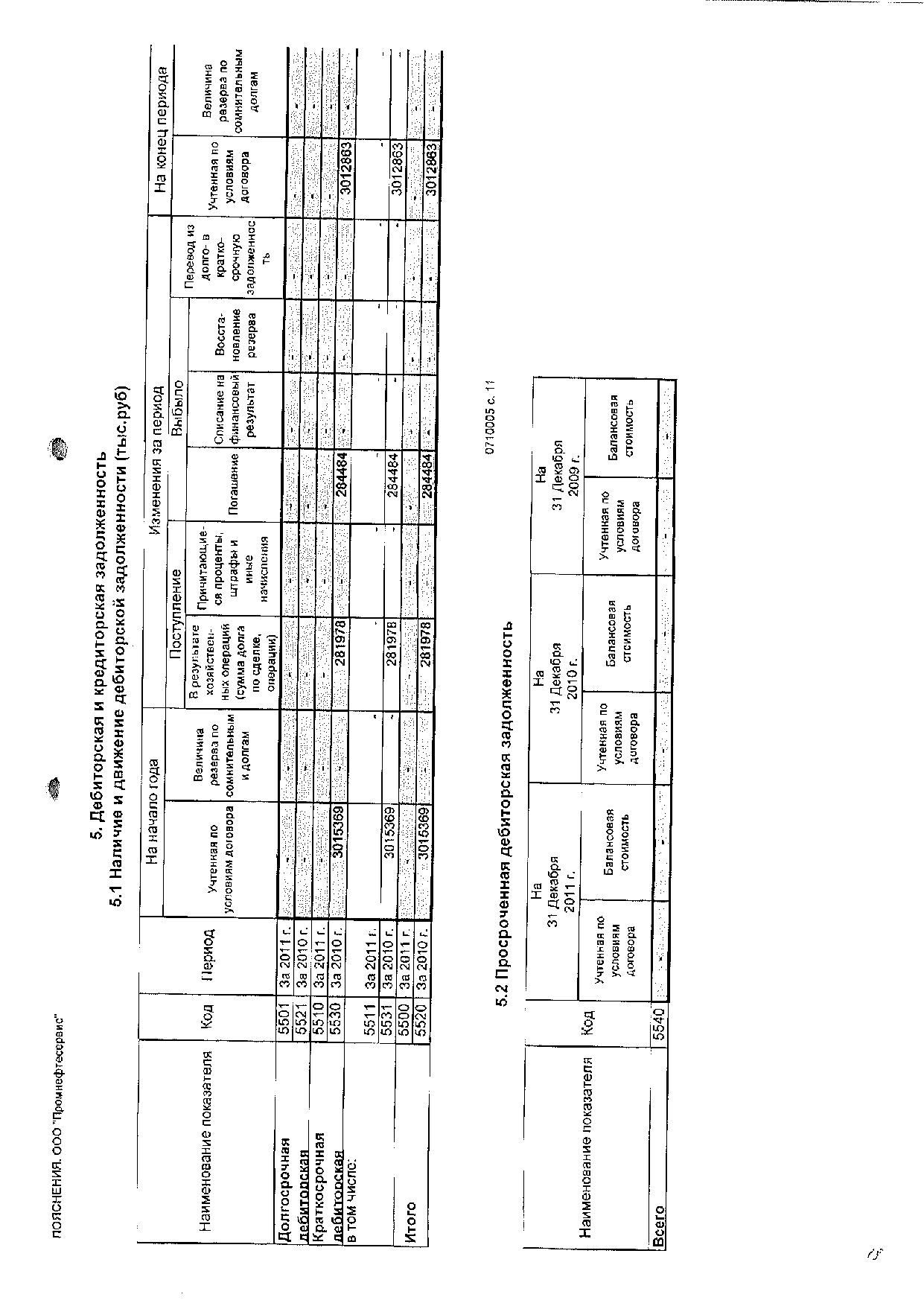 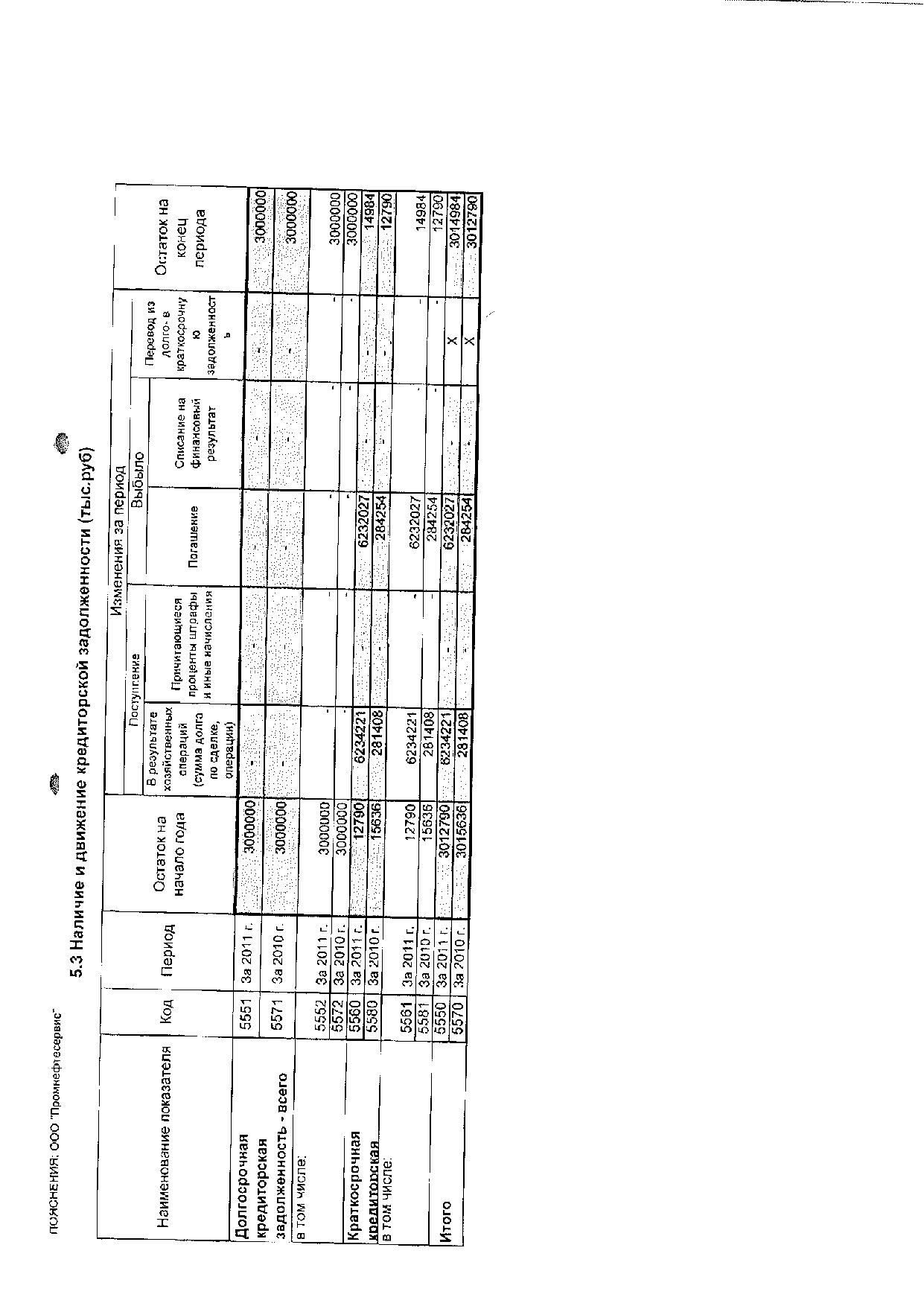 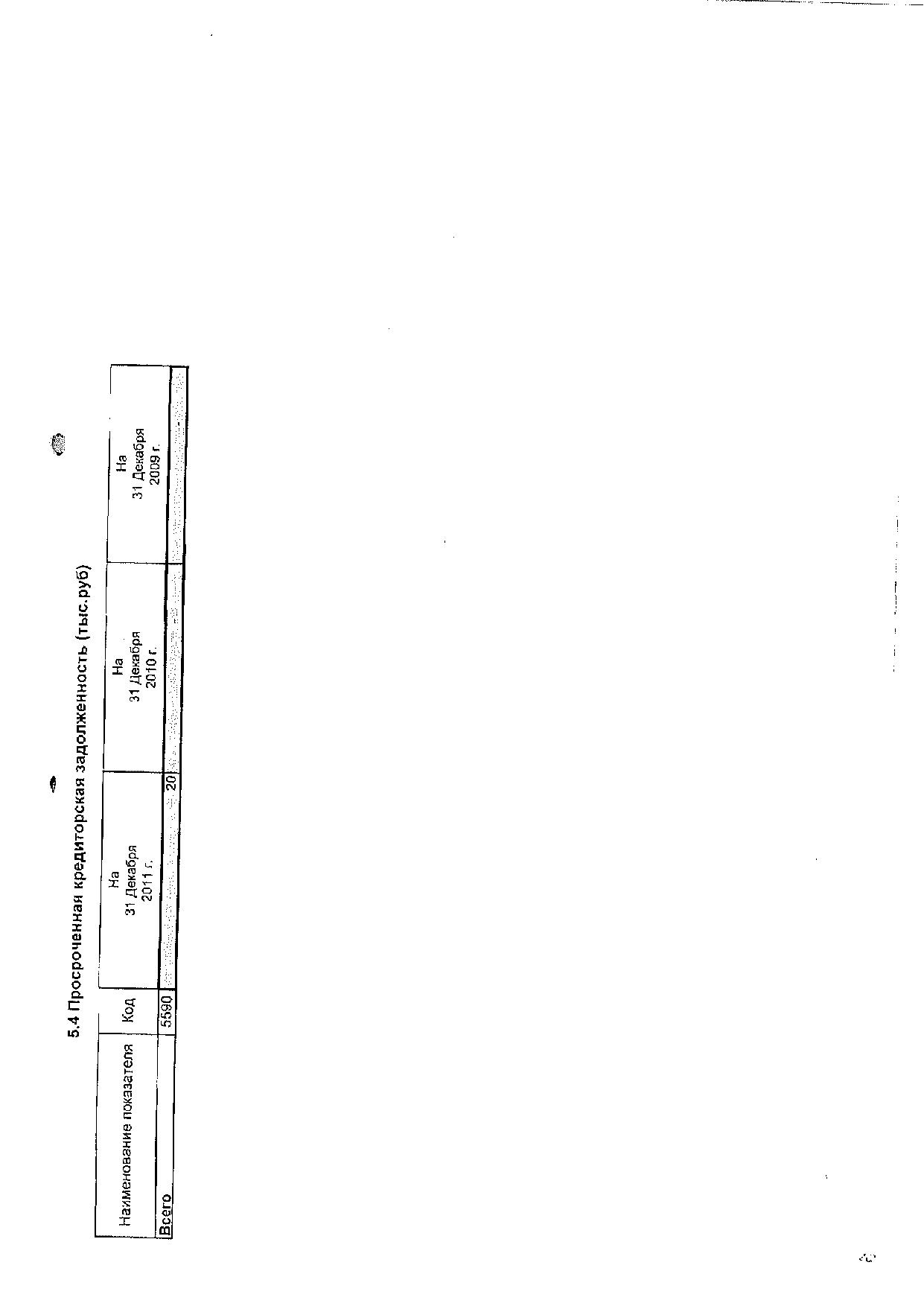 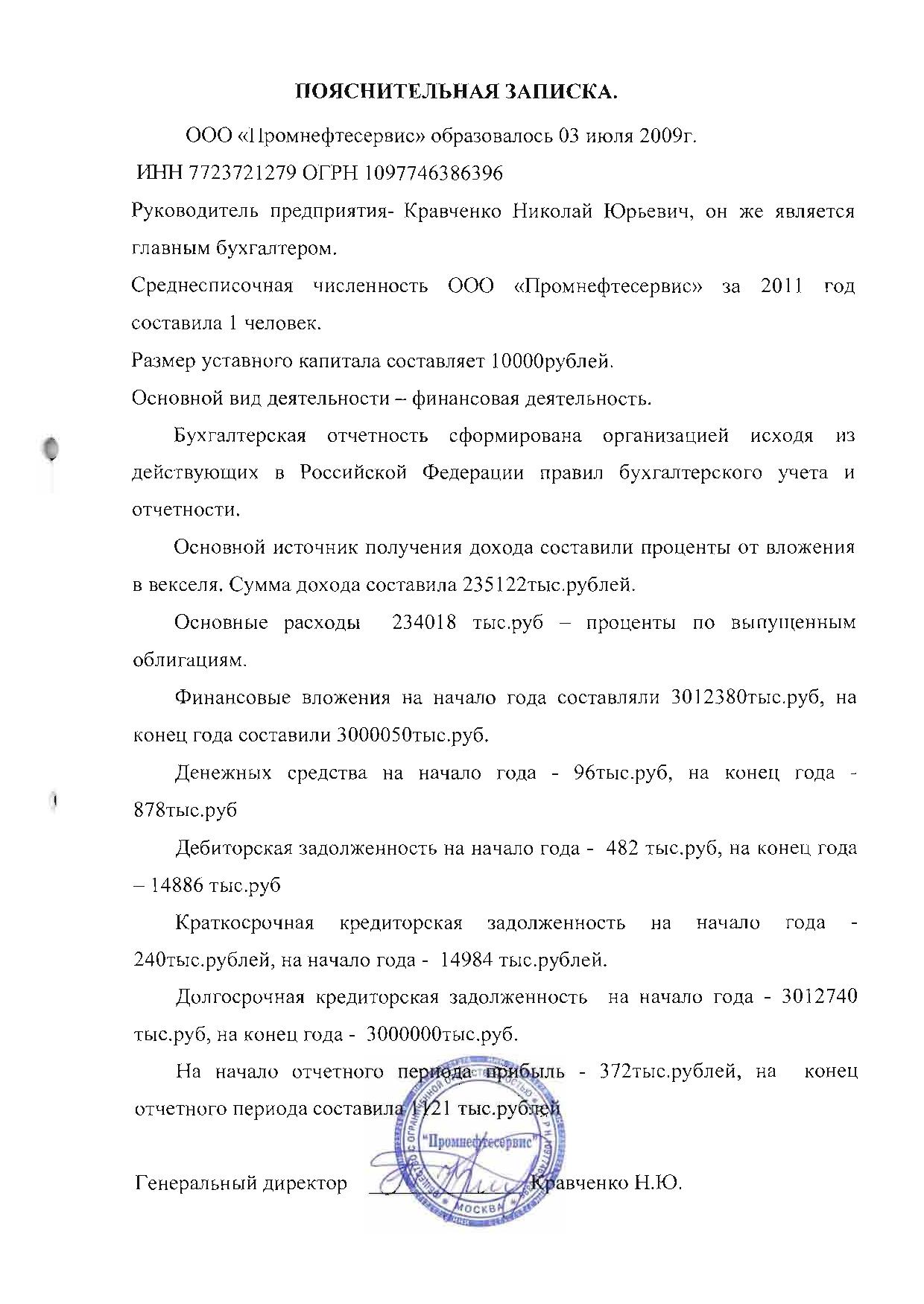 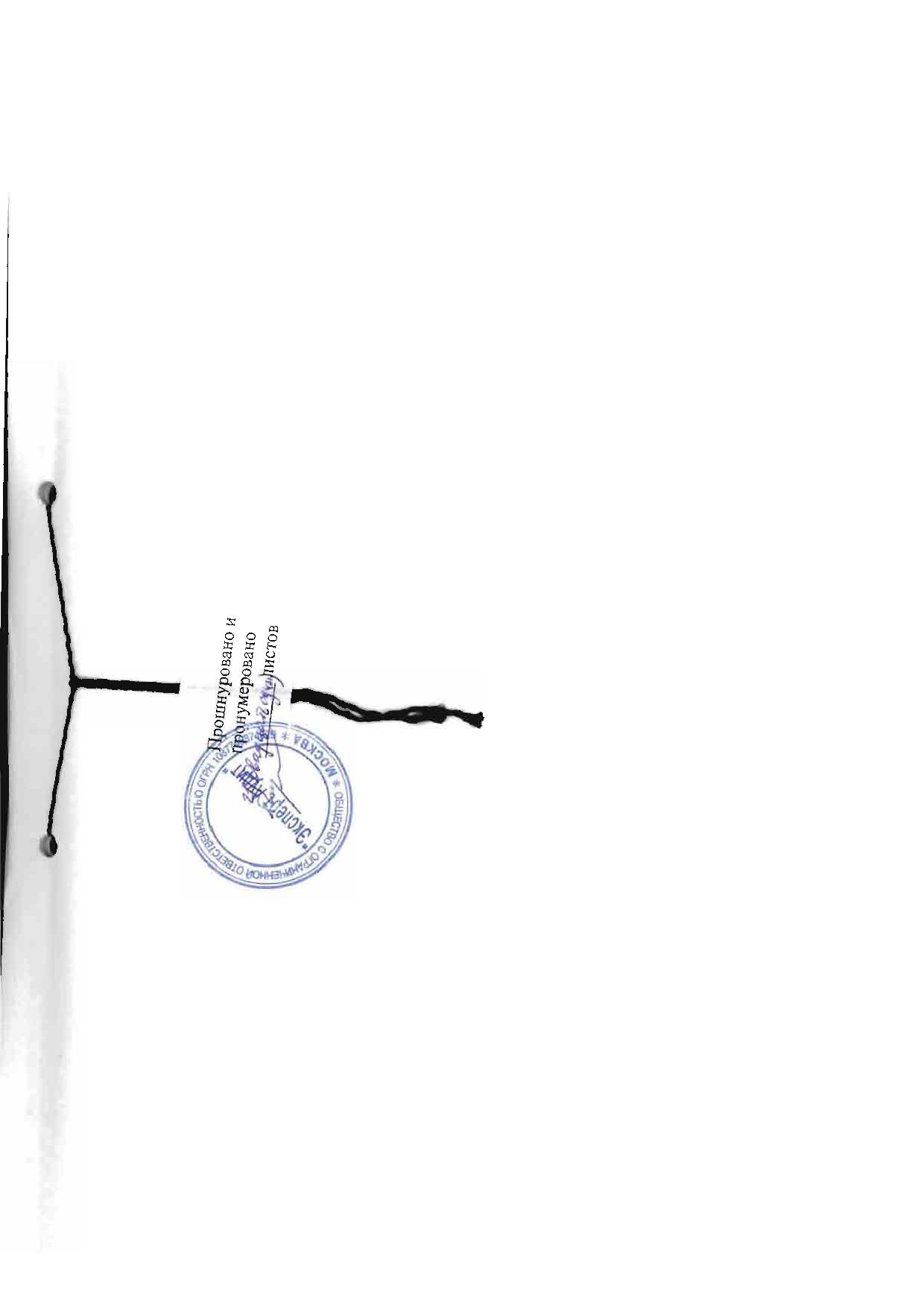 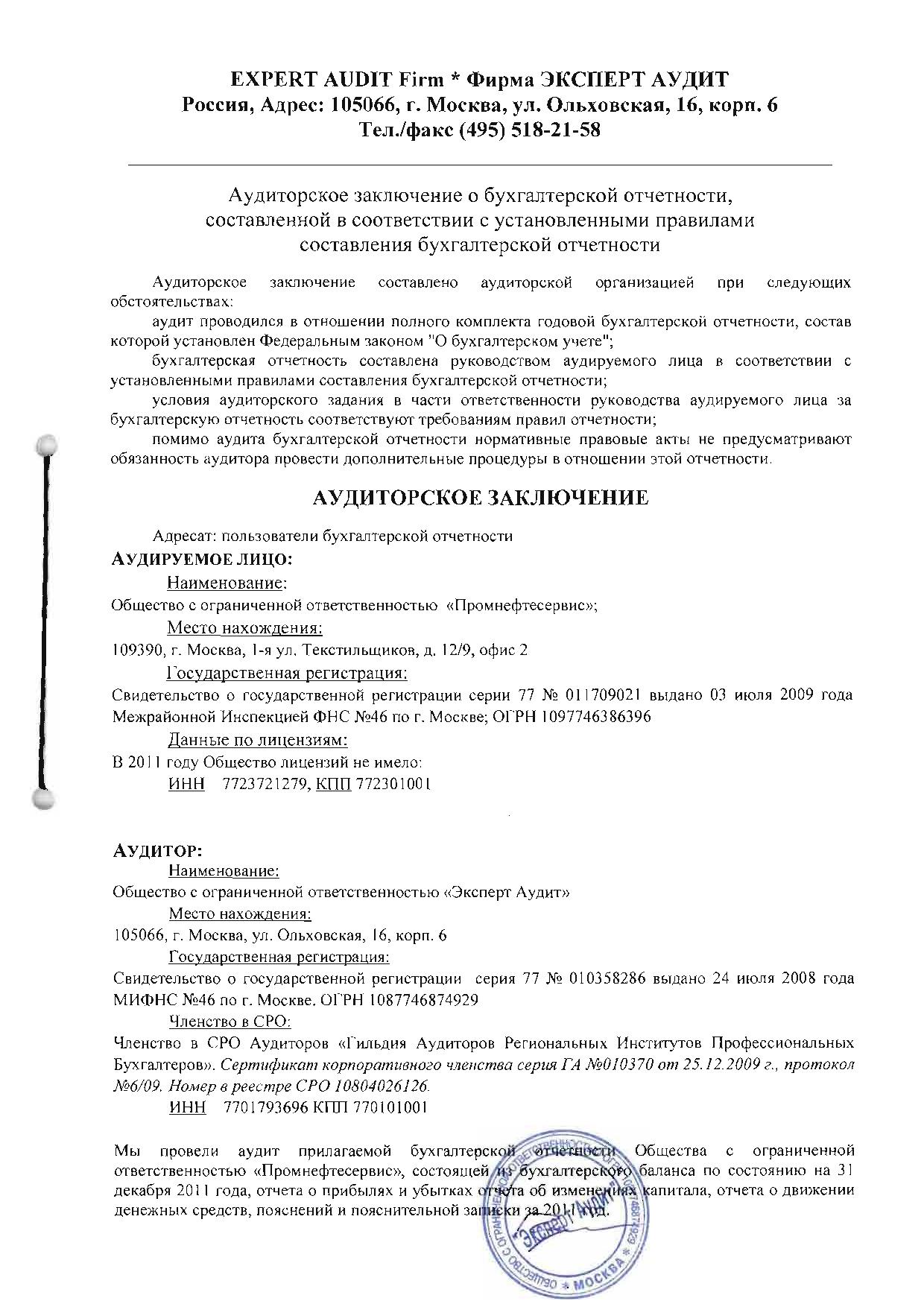 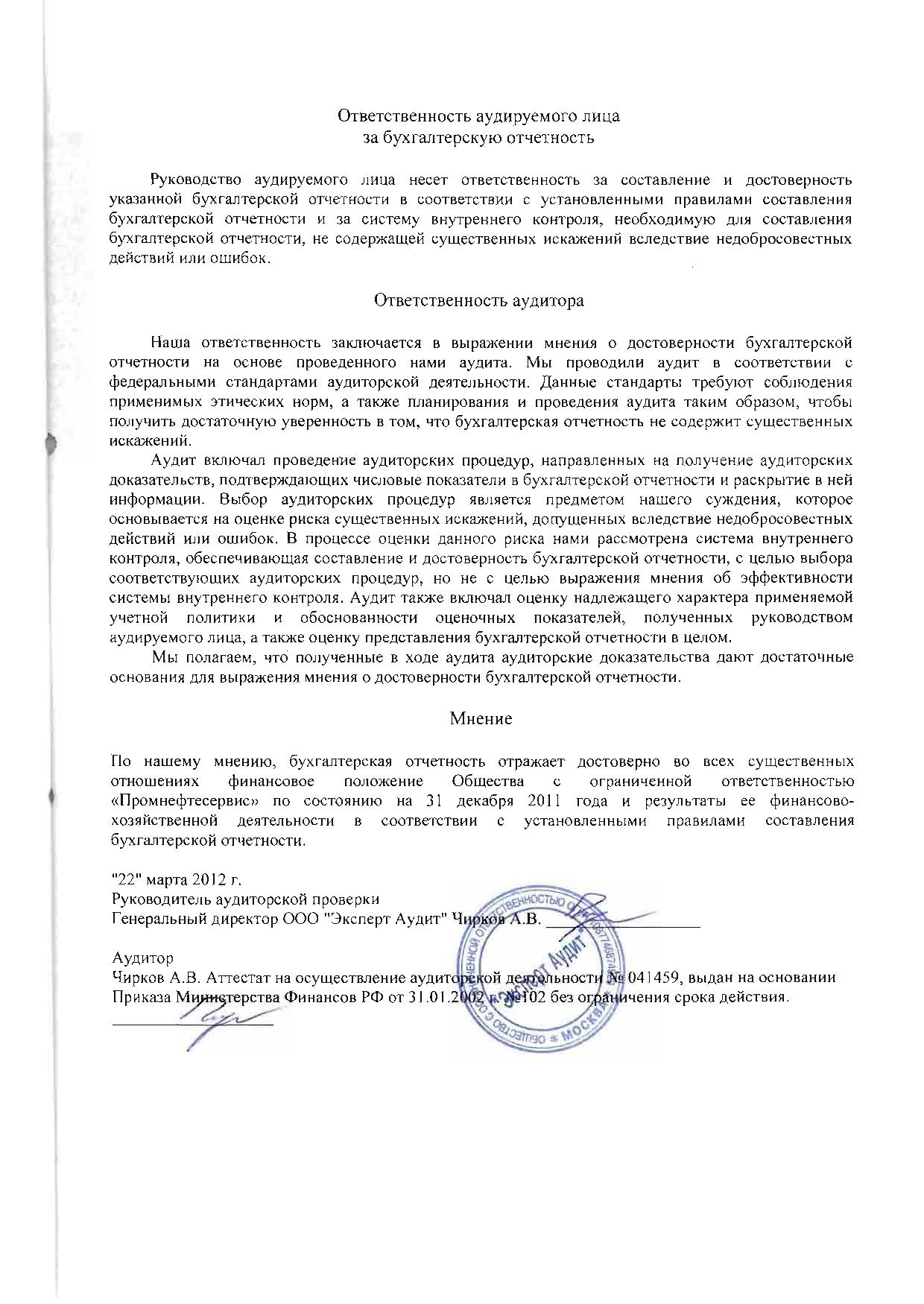 